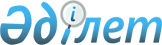 Об установлении повышенных, не менее чем на двадцать пять процентов, должностных окладов и тарифных ставок гражданским служащим социального обеспечения, образования, культуры работающим в аульной (сельской) местности, за счет средств районного бюджета на 2008 годРешение маслихата Костанайского района Костанайской области от 10 ноября 2008 года № 119. Зарегистрировано Управлением юстиции Костанайского района Костанайской области 18 ноября 2008 года № 9-14-90

      В соответствии с подпунктом 15) пункта 1 статьи 6 Закона Республики Казахстан "О местном государственном управлении в Республике Казахстан", пунктом 2 статьи 238 Трудового кодекса Республики Казахстан Костанайский районный маслихат РЕШИЛ:

      1. Установить с 1 января 2008 года повышенные не менее чем на двадцать пять процентов должностные оклады и тарифные ставки гражданским служащим социального обеспечения, образования, культуры, работающих в аульной (сельской) местности по сравнению с окладами и ставками гражданских служащих, занимающихся этими видами деятельности в городских условиях, за счет средств районного бюджета на 2008 год.

      2. Настоящее решение вводится в действие по истечении десяти календарных дней после дня его первого официального опубликования и распространяется на действия, возникшие с 1 января 2008 года.      Председатель

      внеочередной сессии

      Костанайского районного маслихата          А. Черкасов      Секретарь Костанайского

      районного маслихата                        Н. Тулепов
					© 2012. РГП на ПХВ «Институт законодательства и правовой информации Республики Казахстан» Министерства юстиции Республики Казахстан
				